Climbing Unit Rubric - SOLO TaxonomyClimbing unit- Personal LogName:										Period:Complete the log each day of the climbing unit.Tally the number of times you fulfil each roleConcept/ StandardPrestructural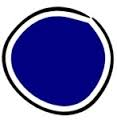 Unistructural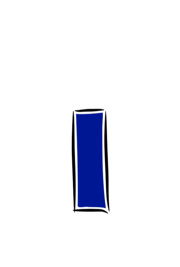 Multistructural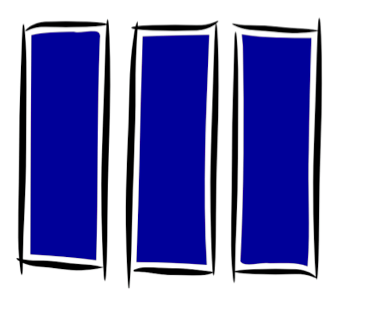 Relational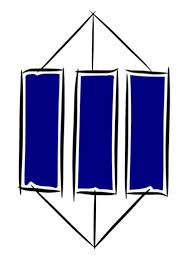 Extended Abstract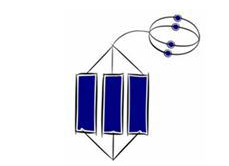 Corresponding gradeFD/CDC/BCB/ABAB/AMovement Patterns - BelayingS1.H1.L1I know nothing about belay technique or belay team rolesI can demonstrate correct technique in one belay team roleI can demonstrate correct technique in several different belay team roles… and I can explain why I use the technique for each belay team role ...and constructively support my peers/ the climber when part of a belay team Movement Concepts/ PatternsS1.H1.L1S2.H1.L1S2.H3.L1I know nothing about climbing techniqueI can tell you & demonstrate one thing about climbing techniqueI can describe several elements of proper climbing technique and demonstrate some of them ...and explain why these should be used when climbing...and evaluate either my own or a peers performance based on my knowledge of climbing techniquesHealth and ChallengeS5.H2.L2I do not know how to challenge myself when climbingI can recognise when something is challenging for me and attempt it sometimesI challenge myself in multiple ways when climbing (different climbs) ...and explore additional ways to challenge myself further when climbing(speciality climbs)...and can create/ follow a climbing route that fits my climbing ability Respect, Etiquette & SafetyS4.H2.L1S4.H5.L1I have no idea what safety checks and climbing commands I should use when climbingI have one idea about the safety checks and climbing commands I should use when climbing I have several  idea about the safety checks and climbing commands I should use when climbing  ...and I apply this knowledge EVERY time I climb or am part of the belay team...and help be a role model by modelling and showing my peers how/why they should use this protocol when climbingWorking with othersS4.H3.L2I need help to work in a group and interact with othersI can work in a group with my friends. I can interact with others 1-1. I can participate in a teamI can work in a group with anyone in my class/ group/ team...and respond positively to the needs of others...and reflect on how well I work with the group and seek feedback on how I can improveType of ClimbDate completedCommentsAttempted Climb over 10ftCompleted climb 1-7 (specify which ones you have completed▢ 1▢ 2▢ 3▢ 4▢ 5▢ 6▢ 7Blindfold Climb ▢ attempt▢ completedPartner Climb ▢ attempt▢ completedRappel▢ attempt▢ completedArms only climbDuck Climb▢ attempt▢ completedRoutePrimary BelayerBack-up BelayerAnchorRope Tender